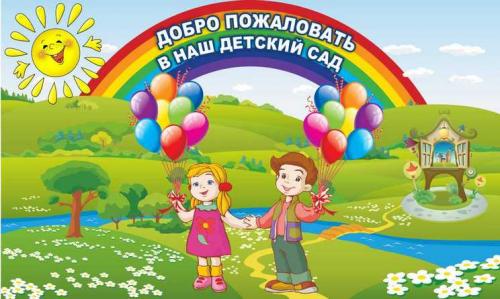 Уважаемые родители!!!Для ваших детей в детском саду организована дополнительная платная услуга –группа выходного дня «Скворушки». Данная услуга, предоставляется для детей, как посещающих детский сад, так и для не посещающих в возраста от 1,6 до 6 лет.  Группа работает (с 01 октября 2016) по субботам и воскресеньям с 9.00 – 13.00.Цена пребывания в группе 100 руб. за 1 час. за одного ребёнка.Основными направлениями в работе с детьми:- сохранение и укрепление здоровья детей;- социализация ребенка в обществе, подготовка к взаимодействию с детским коллективом;- организация познавательного развития детей через исследовательскую деятельность, дидактическую игру, индивидуальную работу;- совершенствование мелкой моторики с учетом возможностей и возрастных особенностей каждого ребенка;-художественно-эстетическое развитие ребенка через рисование, лепку, аппликацию, музыкальные минутки …  с учетом разновозрастного состава группы.Примерный план работы группы выходного дня: Группа работает субботу, воскресенье с 09.00 до 13.00.09.00-09.15  Свободная деятельность детей. Индивидуальные игры педагога с детьми.09.15-09.30  Утро радостных встреч09.30-09.55  Познавательная деятельность, экспериментирование10.05-10.30  Изобразительная деятельность10.30-10-45  Питьевой режим10.45-11.10  Дидактические игры, сюжетно-ролевые игры11.10-11-45  Подвижные игры11.45-12-45  Музыкальные минутки, ритмические упражнения12.45-13.00  Итоги дня. Взаимодействие с родителями.Для чего нужна группа выходного дня?-  Вам нужно отправиться в супермаркет или торговый центр. Взять с собой малыша – не лучшее решение. Такие походы по магазинам его только утомляют.-  Вы решили провести время наедине, так как устали за время трудовой недели и со всем не помните, что это такое -  расслабиться и побыть в тишине.-  Вместе с мужем решили заняться домашними делами.    Прекрасная возможность разнообразить досуг детей с пользой для родителей. Ведь пока они задают свои вопросы «ПОЧЕМУ?», родители могут сделать все дела, накопившиеся за неделю.Воспитатели группы Скорикова Елена Юрьевна, Бражник Ирина Юрьевна.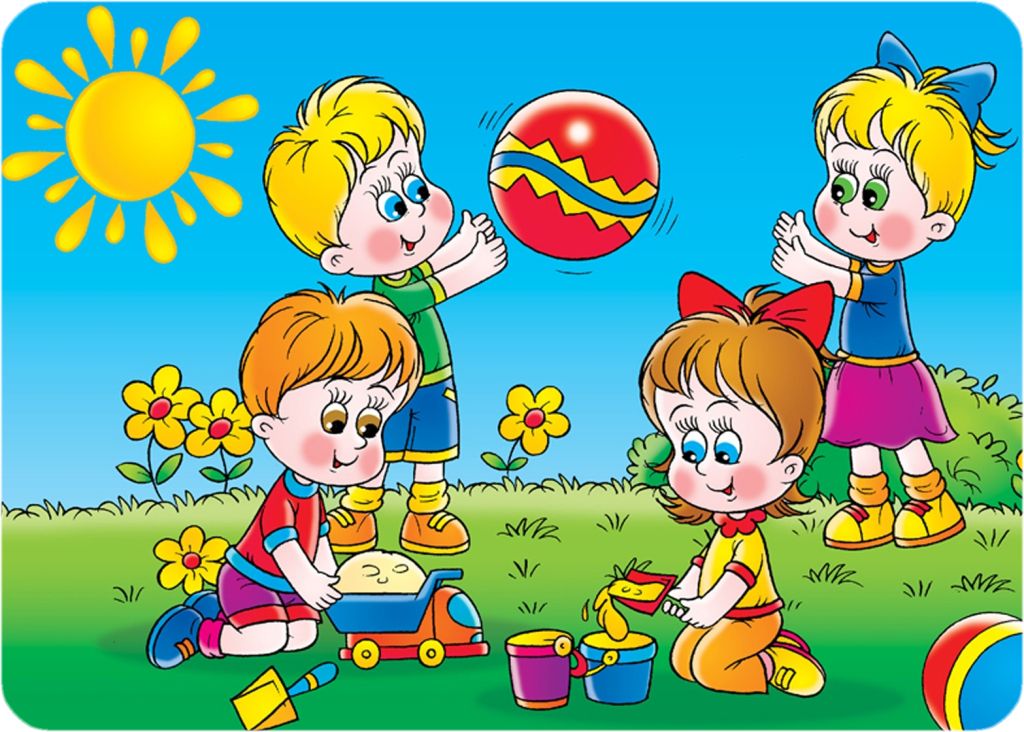 